11 The 11 club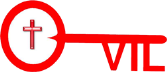 2 x 2 =6 x 10 = 12 x 10 =9 x 2 =5 x 2  =7 x 2 =10 x 10 =1 x 10 =11 x 10 =   8 x 2 =  12 x 2 =11The 11 club1.      2 x 2 =2.   6 x 10 = 3.   12 x 10 =4.   9 x 2 =5.   5 x 2  =6.   7 x 2 =7.   10 x 10 =8.   1 x 10 =9.   11 x 10 =10.  8 x 2 =11.  12 x 2 =